  Student Government Association 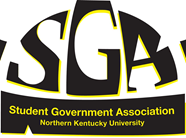 Meeting Minutes 11/09/15I.	Call to orderPresident Katherine Hahnel called to order the regular meeting of the NKU Student Government Association at 3:39 p.m. on November 9, 2015 in NKU Governance Room (SU104).II.	Roll callSecretary of Administration Amanda Rogers conducted a roll call. Executive BoardKatherine Hahnel – PresidentWill Weber – Vice PresidentJoey Yerace – Secretary of Student InvolvementSami Dada – Secretary of Public RelationsAmanda Rogers – Secretary of AdministrationJulia Steffen – Student Rights Committee ChairElla Mravec – University Improvements Committee ChairDonald Taylor – Academic Affairs Committee ChairJoey Smith – Chief JusticeKristian Johnson – Legislative LiaisonSenators: Applebee, IainBartlett, DasiaBlankenship, BradBritt, ChaseBrown, GrantCase, JosephCornes, TroyDavis, Miriam (excused)Dieudone, IrakozeDixon, CherylGagne, TaylorHatfield, AaronHepner, BeccaHils, MariaJordan, DominiqueMarshall, CameyMiller, ChristianPoindexter, HunterRoberson, PrestonSchaefer, KaitlynSpenser, MattStevenson, AustinVincent, EmmaWallingford, TarynWest, JarrodWinstel, CarolineJustices:Loiser, Ethan McGinnis, MichaelMettens, Walker Miller, Logan Senator Taylor Gagne motions for the approval of the minutes, and Senator Aaron Hatfield seconds. Vote taken, and motion passes unanimously.III.	Open SessionIV.	New Businessa.) 	Working meeting, meet with your committees.  V.	Executive Board Reportsa)	Secretary of Public Relations, Sami Dada1.	Book grants are live right now, 76 people have applied.2.	4 senator openings, 6 people have applied3. 	Email me if you have gotten accepted to the NLS retreat   b)	Secretary of Student Involvement, Joey Yerace1. 	Legacy Fund has about $15000 left to give out2.	Meeting with Student Org Board Wednesday November 18th. 12-1pmc)	Secretary of Administration, Amanda Rogers	1. 	Email me if you are going to be missing meeting.	2.	Interviews this week.d)	Vice President, Will Weber1.	Everyone is looking great2.	Book grant committee is meeting Monday after meeting.3.	It’s on Us take action weeke)	President, Katherine Hahnel1.	Last Wednesday CPE meetings, met and discussed a new budget model for higher education.2.	Lobbying efforts will start soon, for the Performance based funding model.3.	Another meeting to discuss some statewide issues will be on Friday.4. 	Wednesday is Board of Regents meeting, I may not be able to be in contact with you all.VI.	Committee Reportsa)	Student Rights Committee, Julia Steffen1. Thank you all for coming to the Town Hallc)	University Improvements Committee, Ella Mravec1. Looking into doing many things, including looking into additional hours for the tank bus to run.d)	Academic Affairs Committee, Donald Taylor1.  Doing awesome things, Senator Preston Roberson is looking into syllabus bankVII.	Ex-Officio Reportsa)	ACR Liaison1. KAR February 5th-7th, retreat. Any campus resident may apply, they are taking 12 people.b)	VSA Liaison1. Not present.c) 	ISU Liaison	1. November 20th International Dinner is happening in the BCM. $7 to get in and it’s at 6pm.d)  Legislative Liaison1. Not present.e) Chief Justice, Joseph Smith	1. Election 11th and 12th 7am-4:30pm	2. Please get others to vote.VIII.	Advisors Reportsa)	Office of Student Conduct, Rights, and Advocacy, Stephen Meier	1. Great town hall, congratulations Senator Julia Steffenb) Sarah Aikman	1. Office hours are important, do them.	2. Not in Attendance.c) Dannie Moore	1. Not in Attendance.IX.	Old BusinessSenator Aaron Hatfield motioned to move into Executive session, to discuss membership matters. Senator Ella Mravec seconded, vote taken and passes (19-y, 3-n, 7-a). Student Government then went into Executive Session for 45 minutes.X.	AnnouncementsXI.	Adjournment Motion to adjourn by Senator Caroline Winstel, seconded by Senator Donald Taylor; President Katherine Hahnel adjourned the meeting at 5:21 p.m.________________________________________________________________________Minutes compiled by:  Amanda Rogers, SGA Finance Committee Chair